Муниципальное бюджетное учреждениедополнительного образования «Дворец детского (юношеского) творчества»Лысьвенский городской округПермский край«Опыт внедрения технологии индивидуального образовательного маршрута в практике педагогов дополнительного образования»Методические материалы малой творческой группы педагогов ДД(Ю)Т «Я работаю с ИОМ»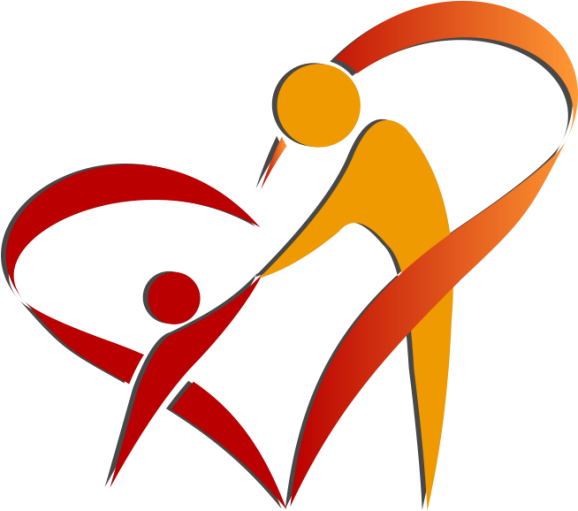 Лысьва, 2018Сборник разработок индивидуальных образовательных маршрутов учащихся  творческих объединений МБУДО ДД(Ю)Т» на 2017-2018 учебный год /Сост. Н.А. Оборина. - Лысьва, 2018. – 24с.Содержание Ведение Технология ИОМ Индивидуальный образовательный маршрут - это образовательная программа, предназначенная для обучения одного конкретного воспитанника, направленная на развитие его индивидуальных способностей.Педагог, составляющий ИОМ для того или иного ребенка, должен опираться в первую очередь на содержание образовательной  программы своего объединения.Схема построения индивидуального образовательного маршрута для одаренных детей в системе дополнительного образования:Определить уровень развития ребенка (в т. ч. его качества и 
способности)Очертить долгосрочные и краткосрочные цели и пути к их
достижениюОпределить время, которое должен затратить ребенок на освоение стандартной и специальной программыПредусмотреть участие родителейОпределить способы оценки успехов воспитанникаНа основе своей базовой образовательной программы и данной схемы педагог может разрабатывать индивидуальный образовательный маршрут.Структура ИОМИОМ учащихся состоят из:I  часть  -      учебный  план    с указанием количества часов, форма освоения учебного материала (очно, очно-заочно, дистанционно, проектная деятельность и др.)II часть - внепредметные виды деятельности, то есть  вне учебных занятий.При освоении учебного плана по предмету по выбору в очно-заочной, дистанционной, индивидуальной форме устанавливается следующая структура индивидуального учебного плана:цели и задачи работы учащегося по учебному плану (углубление полученных ранее знаний по предметам,  расширение кругозора и проч.).сроки   и   формы   освоения   учебного   материала   и   промежуточного   контроля (участие в конкурсах, концертах, мастер-классах и т.д.).График и время посещения индивидуальных занятий,  качество его соблюдения.Отметки, замечания, рекомендации о поощрении учащегося (заполняется педагогом).Список используемой литературы.Структура строго не регламентируется, возможны изменения.Организация ИОМИндивидуальный образовательный маршрут составляется педагогом совместно обучающимся.Индивидуальный   образовательный   маршрут  может   быть   разработан   на  тему, полугодие, учебный год.При реализации индивидуального образовательного маршрута предусматривается сочетание индивидуальной самостоятельной работы учащегося с консультациями педагога в определённые сроки.Педагог реализует индивидуальный подход к ученикам, организует их учебно-познавательную деятельность и готовит к защите.Обучающийся, выбрав свой индивидуальный образовательный маршрут, обязан выполнить:систему дифференцированных разноуровневых заданий по предмету;контрольные работы и тестовые задания;проект  или  исследование;Изменение ИОМ производится на основании заявления  учащихся, родителей (законных представителей) по согласованию с педагогом.Подведение итогов индивидуального образовательного маршрутаПедагог и обучающийся оформляют результаты реализации ИОМ в маршрутном листе, в портфолио.В конце учебного года учащиеся совместно с педагогам в свободной форме отчитываются о проделанной работе с последующей ее оценкой (защита проектов, школьная конференция, конкурс «Ученик года» и др.)Контроль за реализацией индивидуального образовательного маршрута возлагается на заместителя директора по учебно-воспитательной работе.Этапы построения ИОМДиагностика уровня способностей воспитанника и его индивидуальных особенностей или одаренности. Существует множество методик диагностики уровня развития способностей и одаренности. Назовем несколько из них:Методика использования личной карточки одаренного ребенкаКарта одаренности Характеристика ребенка Анкета для родителейПожелания воспитанникаОпределение целей и задач, которые должны быть достигнуты по окончанию прохождения ИОМ. Исходя из результатов диагностики, педагог совместно с воспитанником и его родителями определяет цели и задачи маршрутаОпределение времени, которое должен затратить воспитанник на освоение базовой и специальной программы. В индивидуальном порядке по согласованию с родителями и самим воспитанником срок действия маршрута определяется в соответствии с поставленными целями и задачами.Определение роли родителей воспитанника в реализации ИОМ. Он предусматривает участие родителей в разработке маршрута, определении целей в совместной творческой деятельности со своим ребенком (Например, изготовление костюма для выступления на концерте и др.)Разработка учебно-тематического плана. Педагогу необходимо совместно с воспитанником и родителями подобрать темы занятий дополнительно к темам из базовой образовательной программы, опираясь на интересы воспитанника, его возможности и поставленные цели.Определение содержания УТП, формы, занятий, приемов и методов, формы определения итогов. Каждый одаренный ребенок неповторим, но существует много черт характерных для большинства одаренных детей. Учитывая эти особенности, можно очертить круг методов и технологий образовательной деятельности, которая проходит в рамках индивидуального образовательного маршрута.Возможные формы занятий для учащихся, занимающихся по ИОМ:БенефисБеседаИграКруизМозговой штурмНаблюдениеПрактическое занятиеРазмышлениеТворческая мастерскаяТворческий отчетТренингФабрикаЭвристическая беседаЭкскурсияЭкспериментВозможные формы подведения итогов:Зачетная работаКонцертОткрытое занятиеПерсональная выставкаПогружениеПоказ достиженийРефлексияТестЭкзаменИнтеграция с другими педагогами, специалистами. Педагог, проанализировав результаты диагностики и исходя из содержания учебно-тематического плана, решает, нужно ли для достижения поставленной цели привлечь к работе с данным воспитанником других специалистов. Например: Если воспитанник занимается вокалом, то ему возможно необходимо занятие и с хореографом, или если по результатам диагностики выяснилось, что у воспитанника есть психические особенности, то ему необходимы занятия с психологом.Определение способов оценки успехов воспитанников на каждом этапе освоения маршрута. Способ оценки и самооценки успехов выбирает педагог совместно с воспитанником. Можно проводить оценку успехов на каждом этапе освоения маршрута по карте одаренности, которая использовалась на этапе диагностики. Самооценку воспитанник может провести по схеме самоанализа.Схема самоанализа воспитанника, обучающегося по ИОМУчебно-тематический план индивидуального образовательного маршрутапо дополнительной общеобразовательной общеразвивающей программе «Кантилена» 2017 -2018  учебный год.Фамилия, имя: Удалова  ДинараДата рождения: 16.01.2006.Состояние здоровья: инвалид детства, ДЦПУровень вокальных способностей: выше среднегоФорма занятий: индивидуальнаяКоличество часов в год: 72Режим занятий: 1 раз в неделюПедагог: Пластинина Е.В.2016 – 2017 учебный год2017 -2018 учебный годИндивидуальный образовательный маршрут Шуклиной КсенииПедагог: Тетерина Ирина Николаевнасрок реализации: 2017-2018 учебный годДООП: «Декор-стиль»Дата рождения: 23.04.2005г.Год обучения: 3Цель: Творческий эксперимент в технологических проектах, по работе с персональным календарем подарков.Задачи:Изучить новые техники и приемы в прикладном творчестве.Совершенствовать навыки в изученных техниках прикладного творчества.Научить создавать самостоятельно творческие проекты.Развивать самостоятельность в работе.Ожидаемый результат:Воспитанник самостоятелен, может на практике использовать образовательные ресурсы, выполняет индивидуальные творческие проекты, повышенной сложности.            Учебно-тематический план на 2017 - 2018 учебный годИндивидуальный образовательный маршрутВоспитанник: Чугайнова Анастасия Возраст: 15 летТворческое объединение: «Радуга»Педагог: Окунева Полина ЛеонидовнаГод обучения: 4 год.Срок реализации: 2017-2018 учебный год.Цель: Развитие творческих способностей, повышение своего мастерстваЗадачи: Изучить: Новые техники рисованияУглубить навыки в графической и акварельной техниках рисованияРазвить:  Композиционные навыкиНавыки свободного владения линией и штриховкойВоспитывать: Интерес и восприимчивость к различным видам творчества.    Уверенность и самостоятельность при выполнении работы, умение оценивать свою работуПланируемые темыВывод. По ходу работы с ИОМ (особенно если это касается не изучаемых ранее тем) воспитанница отдала  большее предпочтение той или иной теме – отсюда следует вывод, что изначальный план незначительно корректировался в пользу от предпочтений, индивидуальных особенностей, и способностей ребёнка, поэтому, исходя из интересов, две темы были  заменены другими:Не пройденные темы: Натюрморт (16 часов)Тематические рисунки (30 часов)Пройденные темы: Результаты. Изначально планируемая программа ИОМ была выполнена на  79 %. По окончании программы была проведена индивидуальная выставка в  группе коллектива контакте и к итоговому празднику «Золотой самородок»Выдано свидетельство о прохождении индивидуального образовательного маршрута заверенное печатью и подписью директора дворца.Выводы: По ходу программы из выбранных совместно тем воспитанница проявила интерес к графике и масляной живописи и портретуОсвоила основные графические навыки: штриховки и линии и может в дальнейшем продолжать совершенствовать их самостоятельноОсвоила основные приёмы масляной живописиПриобрела уверенность  и самостоятельность в работе, реже обращалась за помощью в работе.Программа индивидуального образовательного маршрута Благиных ВикторииВоспитанник:  Благиных ВикторияВозраст:    12летКоллектив: Телестудия «В кадре»Год обучения: 3 годПедагог: Терентьева Надежда СергеевнаЦель – развитие творческих способностей обучающегося, освоение  проектной деятельности.Характеристика обучающегося»Индивидуальные особенности обучающегося – развитое чувство ответственности, пунктуальность, серьезность. Проявляет любознательность в своем деле, отзывчива, доброжелательна, скромна. Юнкор склонен к занятиям гуманитарного плана, хорошо проявляет себя в литературе, пишет стихи, проявляет интерес к журналистике, показал растущую заинтересованность в жанре «краеведческая заметка». Подросток эмоционально устойчив в напряженной обстановке, усидчив, но не всегда раскрепощён.Основание для разработки ИОМ: успешное освоение программы «В кадре»; желание ребенка заниматься исследовательской деятельностью.Виктория посещает объединение с 9 лет (программа предназначена детям 12 – 17 лет). Уже на первом году обучения принимала участие в городских, краевых и всероссийских конкурсах. Не раз пробовала себя в роли ведущей телевизионной программы, которые транслировали в Лысьве, Чусовом и Горнозаводске. В прошлом году Виктория самостоятельно сняла и смонтировала мастер-класс по изготовлению «Шоколадницы». Съёмки проходили дома, что позволило её родным увидеть результат ё работы в коллективе. В данное время занимается уже 3-й год. Индивидуальный образовательный маршрут Виктории составлен в сентябре 2017 года.Выбор темы ИОМ («Наш город») обусловлен тем, что школьница живет в Лысьве, где есть парки, скверы, памятники, и улицы, которые названы в честь великих полководцев, тех, кто воевал…Стратегическая цель программы ИОМ: способствовать развитию навыков по применению методов сбора и обработки материала для написания краеведческой заметки, ее стилистике, содействовать осознанному выбору обучающимся будущей профессии.Цель обучения: закрепить полученные знания и развить приобретенные навыки проведения исследования по краеведческой теме, оформления его как видеопроект, и как краткую краеведческую заметку, пригодную для опубликования в газете.Психолого-педагогическая цель: способствовать развитию познавательной активности, творческих способностей обучающегося в процессе проектной деятельности.Задачи по достижению цели (их можно назвать психолого-педагогическими):закрепить знания и навыки  работы с различными источниками информации, умения обобщать информацию, логически и стилистически оформлять ее;помочь спланировать исследование;способствовать развитию самостоятельности;способствовать развитию творческой активности, исследовательских навыков, умений корреспондента, работающего в жанре «краеведческая заметка».Продолжительность программы ИОМ – 1год.Общее количество часов по программе ИОМ – 38 часов.Режим занятий – 1 академический час индивидуальных занятий 1 раз в неделю.Предполагаемые результаты обучения:1.Способность применять полученные в формате индивидуального маршрута знания  на практике.2.Сформированность устойчивого интереса к работе журналиста, корреспондента, специализирующегося в жанре «краеведческая заметка».3.Стабильность достижений обучающегося.4.Наличие исследовательских компетенций обучающегося.Предполагаемые результаты воспитания:1.Способность реализовать личностно-значимые цели.2.Нравственность деятельности и поведения.3.Культурная воспитанность.4.Уважение к культурным ценностям, понимание истоков, знание нравственно – патриотических основ.Предполагаемые результаты развития:1.Наличие способности к развитию качества ума (познавательных процессов).2.Наличие мотивов труда и учения, самооценки творческих способностей.3.Умение развивать свой кругозор, логику, совершенствовать мыслительные навыки.Задачи обучающегося и ожидаемые результаты их выполнения:1.Научиться использовать различные источники информации (тематические каталоги библиотек, справочная литература, документы, интервью с историками, краеведами, старожилами, ветеранами).Результат - оформление теоретической части работы.2.Научиться самому проводить исследование.Результат – умение определять, выделять актуальность, проблематику, ставить цель и задачи, выбирать методы исследования, выделять его этапы. Выполнение работы при помощи педагога.3.Научиться представлять результаты исследования на научных конференциях и публиковать их в виде краткой интересной краеведческой заметки в газете объединения и, возможно, в местной прессе.Результат – участие в мероприятиях объединения, на конкурсе исследовательских работ, публикации и трансляции на краеведческую тему в СМИ.Учебно-тематический план по ИОМ «Наш город»Анализ индивидуального образовательного маршрутаЦель – развитие творческих способностей обучающегося, освоение  проектной деятельности.Воспитанник научился использовать различные источники информации (тематические каталоги библиотек, справочная литература, документы, интервью с историками, краеведами, старожилами, ветеранами).Результат - оформление теоретической части работы.Научился проводить исследование. (проявил и развил такие умения как:  определять, выделять актуальность, проблематику, ставить цель и задачи, выбирать методы исследования, выделять его этапы. Выполнение работы при помощи педагога.Результат – участие в мероприятиях объединения, в конкурсах,  публикации и трансляции на краеведческую тему в СМИ.ИОМ выполнен на 93%.Результат ИОМА: 1. Проект «Парк Пушкина»2. проект «Детский парк»3. проект «Памятник Шувалову»4. проект «Мемориал славы» ( в разработке)5. Диплом 1 степени в конкурсе «Наш Пермский край» (зональный этап)Индивидуально-образовательный маршрут Ивониной Ксении на 2017 – 2018 годВоспитанник:  Ивонина КсенияВозраст: 14летТворческое объединение:  «Цветочный калейдоскоп»Год обучения: 4 год.Педагог:  Черепахина Мария ИльиничнаЦель – освоение проектной деятельности, написание проекта, знакомство и освоение новых технологий работы с природным материалом.Индивидуально-образовательный маршрутНа 2017-2018 учебный годЯкимова ДанилаВоспитанник: Якимов ДанилВозраст: 12 летТворческое объединение «Почемучки», ДООП:  «Социальное проектирование» - КИТ. Основной вид деятельности: учебные исследования и проектные задания в реализации проекта.Год обучения: 2 год.Цель ИОМ: сформировать благоприятные условия для обучения проектной и исследовательской технологиям, создать психологическую комфортную обстановку для успешного развития индивидуальности ребёнка. Краткая характеристика учащегося: доброжелательный, ответственный, немного замкнутый. Тянется к познаниям в разных предметных областях. Проявляются склонности, как к самостоятельным учебным исследованиям, так и работы в группе по проекту.Обратить внимание: на проявление самостоятельных идей, развитие творческих способностей, на работу в сотрудничестве с другими ребятами.Педагог: Пшеничникова Татьяна ГригорьевнаИндивидуальный образовательный маршрут Керовой Александры срок реализации: 2016-2017 учебный годДООП  «Французский язык как второй иностранный»Ф.И.О. учащегося: Керова Александра ВитальевнаДата рождения: 26.06.2003г. Творческое объединение: НОУ «ФРАНКВИ»Год обучения: 3Педагог: Оборина Наталья АнатольевнаУчебно-тематический план ИОМк дополнительной общеобразовательной программе «НОУ. Французский язык как второй иностранный»(3 год обучения)Индивидуальный образовательный маршрутКеровой Александрысрок реализации: 2017-2018 учебный годДООП  «Французский язык как второй иностранный»(4 год обучения)Цель: усиление поисково-исследовательского и  проблемного характера предметного содержания обучения, углубление знаний по французскому языку через вовлечение в проектную,  исследовательскую и конкурсную деятельность.Задачи: поддержать интерес к иностранному языку,способствовать раскрытию творческих лингвистических  способностей,вырабатывать навыки самостоятельной исследовательской работы,создать условия для успешной социализации учащегося. Ожидаемые результаты:расширение форм и видов успешной активной деятельности на иностранном языке,развитие метапредметных компетенций (информационной, проектной, исследовательской).Олимпиады по французскому языкуКонкурсыНПК и  конкурсы проековВедение. Технология ИОМ 4Пластинина Е.В. «ИОМ Удаловой   Динары»7Тетерина И.Н. «ИОМ Шуклиной Ксении»10Окунева П.Л. «ИОМ Чугайновой Анастасии»11Терентьева Н.С. «ИОМ Благиных Виктории»13Черепахина М.И. «ИОМ Ивониной Ксении»16Пшеничникова Т.Г. «ИОМ Якимова Данила»18Оборина Н.А «ИОМ Керовой Александры»21ппПланирование деятельностиРезультаты1Какие цели я ставил перед собой в начале учебного года? (Что я хотел?)2Какие действия  я спланировал для достижения цели? (Что я должен сделать?)3Удалось ли мне реализовать задуманное? (Что я сделал для достижения цели?)4Какова эффективность моих действий? (Чему научился? Что необходимо еще сделать?)Проблемно-ориентированная характеристика учащегося В вокальную студию Динару привела приёмная мама Сергеева Елена Валерьевна в сентябре 2016 года. Мама рассказала, что девочка занимается пением в кружке школы с ОВЗ, где учится в 4 классе. Она не раз принимала участие в фестивалях и конкурсах для детей-инвалидов. Прослушивание и первые занятия выявили  у ребёнка уровень музыкальных способностей выше среднего. В исполнении вокальных упражнений и попевок слышна интонационная и ритмическая чуткость, но отсутствует кантилена, нет навыков певческого дыхания, подачи звука, артикуляции. Речь Динары немного затруднена, слегка медленна, слышны небольшие дефекты произнесения шипящих звуков. Ребёнок общается с педагогом, чувствуя смущение, не смотрит в лицо, отводит взгляд, есть зажатость в шейно-грудном отделе позвоночника, но, при этом, девочка позитивно настроена на занятие, чувствуется её интерес к вокальному творчеству, она с удовольствием реагирует на шутки и юмор педагога. Динара самокритична, она признаётся, что не совсем собранна, не всегда справляется с режимом учебных занятий. Заметно, что в приёмной семье девочке комфортно, забота матери чувствуется во всём: девочка аккуратная, воспитанная в общении со взрослыми. Мама сопровождает Динару на каждое занятие.Цель индивидуального сопровожденияЦель: создать условия для творческого развития ребёнка-инвалида, применив к нему индивидуальный подход, проявив педагогическую чуткость.Задачи: - развивать интонационную устойчивость, диапазон голоса;- привить навыки певческой артикуляции, подачи звука;- учить понятиям «фразировка», «певческое дыхание» и умению применить их на практике;- способствовать появлению психологической раскованности, коммуникабельности ребёнка;- подобрать репертуар с учётом  возрастных, физических и музыкальных способностей девочки;- учить правильно пользоваться микрофоном;- поощрять раскованность девочки во время пения.Включение родителей в ИОМУчёт физического и психологического здоровье ребёнка, распределения школьной и творческой нагрузки во дворце. Развитие сильных сторон личности ребёнка. Коррекция неуверенности поведения.Содержание репертуараПланирование учебно-творческого репертуара. ЖуравлиМаленькая странаЯ мечтаю о чудеРаспевки, вокальные упражненияПланируемые результаты индивидуальной работыВокальное и общемузыкальное развитие ребёнка, психологическая адаптация на занятиях с педагогом и в творческом коллективе при совместном с другими детьми творческом общении. Повышение уровня концертных и конкурсных выступлений девочки в концертах и фестивалях, организуемых для детей-инвалидов и в системе дополнительного образования. Рефлексия Самооценка сольного выступления, анализ педагога, просмотр видео записи.Результаты Девочка адаптировалась в творческом коллективе, потому что принимала участие в совместных репетициях к отчётному концерту студии, а также исполнила одну из песен своего репертуара совместно со средним ансамблем студии. Пение с ансамблем помогло девочке приобрести уверенность на сцене, способствовало психологическому комфорту ребёнка. В феврале Динара успешно приняла участие в творческом конкурсе, организованном для детей-инвалидов в городе Кунгуре (3 место).Проблемно-ориентированная характеристика учащегося В сентябре Динара с большим желанием начала занятия в студии. По её словам, она соскучилась по пению, по педагогу. Девочка открыта в общении: охотно делится своими мыслями и впечатлениями, сама предлагает песни для разучивания. Уровень вокального развития ребёнка за прошедший год вырос, но требуется дальнейшая индивидуальная работа по следующим направлениям: артикуляция, снятие мышечных и психологических зажимов (особенно на сцене), дикция, интонация.Цель индивидуального сопровожденияЦель: создать условия для творческого развития ребёнка-инвалида, применив к нему индивидуальный подход, проявив педагогическую чуткость.Задачи: - развивать интонационную устойчивость, диапазон голоса;- развивать навыки певческой артикуляции, подачи звука;- продолжать работу с  фразировкой, певческим дыханием; - способствовать появлению психологической раскованности, коммуникабельности ребёнка;- подобрать репертуар с учётом  возрастных, физических и музыкальных способностей девочки;- поощрять раскованность девочки во время пения.Включение родителей в ИОМУчёт физического и психологического здоровье ребёнка, распределения школьной и творческой нагрузки во дворце. Развитие сильных сторон личности ребёнка. Коррекция неуверенности поведения.Содержание репертуараПланирование учебно-творческого репертуара. Звёздная странаЯ мечтаю о чуде.Я хочу быть похожим на ветер.Распевки, вокальные упражненияПланируемые результаты индивидуальной работыВокальное и общемузыкальное развитие ребёнка, психологическая раскованность на занятиях с педагогом и в творческом коллективе при совместном с другими детьми творческом общении. Повышение уровня концертных и конкурсных выступлений девочки в концертах и фестивалях, организуемых для детей-инвалидов и в системе дополнительного образования. Рефлексия Самооценка сольного выступления, анализ педагога, просмотр видео записи.ппТемы занятийВсего часовВ том числе:В том числе:ппТемы занятийВсего часовтеориипрактики1Открытки с использованием вшивки лентами6152Развивающие игрушки из фетра10283Букет в технике свит дизайна.7164Кофейная игрушка.10195Техника коллажа.4136Вышивка лентами с использованием широких лент, с последующим тонированием.10197Картины из шерсти9188Игрушка в технике Тльда10289Работа с форомиантом615Итого:721161№Темы занятийВсего часовВ том числе:В том числе:СрокиРезультат№Темы занятийВсего часовТеорияПрактикаСрокиРезультат1Акварельная живописьПейзаж306   24СентябрьКонкурс Дарования Прикамья2ГрафикаПортрет - ч/б321022Сентябрь-октябрь3Масляная живописьЗимний пейзаж30624 Октябрь – ноябрь Конкурс зимняя сказка Арт-талант 4Гуашевая живописьНовогодняя фантазия30624Ноябрь - декабрь5Графика Рисунок гелевыми ручкамиИллюстрация к произведению – цв.321616844   241212Январь6Масляные краскиНатюрмортБукет 321616844241212Февраль - март7Техника на выборТематические рисунки к:1 мая9 мая301515633241212Апрель- майПерсональная Выставка работ в контактеИтоговая выставка№ темыНаименование темыКоличество часов1Акварельная живопись.  Пейзаж, букет402Масляная живопись. Пейзаж, букет, анималистика503Гуашевая живопись. Роспись 404Графика. Портрет 405Графика. Рисунок гелевыми ручками: иллюстрация к произведению.46№Темакол-во часовТеорияПрактика1.Вводное занятие. Выбор темы исследования (ИОМ)112.Вспоминаем методы сбора информации в журналистике224.Фотофиксацияи видеофиксация местности446.Топонимика и журналистика: еще один источник интересных статей в газете337.Топонимы Лысьвенского городского округа559.Навыки работы в Интернете в поисках краеведческих  материалов2210.Отличие исследовательской работы от реферата. Ее планирование, выделение и оформление структурных разделов2211.Формируем материал: краеведение и дайджест2212.Практическое занятие «Съёмки «Парк Пушкина»2213.Практическое занятие «Пишем видеопроект»3314.Практическое занятие «монтаж материала»4415.Участие в конкурсах исследовательских работ, конкурсах литературного творчества,  конкурсах юных журналистов, конкурсах  8818.Общее количество часов381523ппЭтапы маршрутаМои планыЧто нужноСрокиПредполагаемыйрезультат1.Развитие когнитивных способностей.Учиться воспринимать и перерабатывать информацию.Собеседования с педагогом.Информационные источники.В течение года.2.Первоначальная проверка и оценка мотивов посещения занятий.Проведение диагностики воспитательного процесса (А.А.Андреев)Оценка результатов.Помощь педагога.Тест.Сентябрь3.Первоначальная проверка и оценка познавательных процессов Проведение диагностики по Торренсу. Оценка результатов.Собеседования с педагогом.Решение тестов и выполнение разных заданий.В течение года.Решение тестов (октябрь).4.Первоначальная проверка креативных способностей.Проведение тестов по методике Торренса.Оценка результатов.Собеседования с педагогом.Решение теста.ОктябрьРешение тестов (октябрь)5.Овладение навыками и приёмами работы с крупами и семенами.Научить работать с крупами и семенами, изготавливать панно из семян.Собеседования с педагогом.Информационные источники.В течение годаСамостоятельное освоение работы из семян. Изготовление работ.6.Познакомить с  проектной деятельностьюРазработать и написать проект на социально значимую тему.Помощь педагога.Информационные источники.В течение года.Самостоятельное освоение проектной деятельности.7.Участие в природоохранных акциях. Доказать свои умения в разных сферах деятельности.Собеседования с педагогом.Информационные источники. Компьютер.Ноябрь-мартИзготовление буклета в защиту ёлок, листовок. Листовки в защиту первоцветов.8.Овладение навыками и приёмами работы с соломойНаучить работать и изготавливать панно из соломы.Собеседования с педагогом.Информационные источники.Декабрь –февраль.Самостоятельное освоение работы с соломой. Изготовление работ.9.Участие в конкурсах разного уровня.Доказать свои умении в разных сферах деятельности.Помощь педагога.Литература.Компьютер.В течение года.10Освоение навыков самопрезентации.Отработка практических навыков вербальной и невербальной демонстрации собственной личности в системе внешних коммуникацийТренинги к подготовке для выступления.Преодоление барьера стеснительности.Репетиции с педагогом и родителями.МартРепетиции 11.Рефлексия.Анализ работы.Персональная выставка творческих работ.Решение планов на будущее.Апрель-май.ппЭтапы маршрутаМои планыЧто нужноСрокиРезультат1.Проверка эмоциональной и волевой сферы.Выявить свою самооценку.Мой анализ способностей.Собеседования с педагогом.Диагностика самооценки.Сентябрь Результат диагностики: самооценка средняя.2.Проверка познавательных и креативных способностей.Выявить свои способности.Оценка результатов.Помощь педагога.Тесты. Сентябрь - Октябрь Познавательные способности результат высокий.Креативные результат хороший.3.Развитие когнитивных способностей.Развитие лидерских качеств.Участие в конкурсах, требующих творческого подхода.Участие в конкурсе «Мое зеленое лето», «Лидер в экологии».Выполнение творческих заданий.ОктябрьУчастие в краевом конкурсе «Мое зеленое лето» - 1 место4.Освоение компьютерных программ.Изучение программы Паблишен и составление брошюр хорошего качества.Помощь педагога.Компьютер.Выдержка и терпение.Декабрь-апрельСамостоятельная работа в программе Паблишен5.Освоение приемов публичного выступленияПреодоления страха перед выступлением на публике.Изучение приемов публичного выступления.Помощь педагога.Тренинги.Репетиции перед зеркалом. Отработка практических навыков вербальной и невербальной демонстрации собственной личности в системе внешних коммуникаций.Февраль - апрельПомощь психолога Т.Н. Бурилло6.Проверка эмоциональной и волевой сферы.Проверка познавательных и креативных способностей.Выявить свою самооценку и способности.Мой анализ способностей.Собеседования с педагогом.Диагностики.Апрель Результат диагностики: самооценка средняя.Познавательные способности результат высокий.Креативные результат ближе к высокому7.Приобретение  специальных знаний и развитие умений и навыков исследовательского поиска.Обработка данных и выполнение исследования «Мониторинг воздуха в кабинетах школы №16». Посещение основных занятий и с/м работа.В течение года.Выполнение исследования «Мониторинг воздуха в кабинетах ДД(Ю)Т». 8.Воспитания умения сотрудничать.Повышение самооценки.Работа по играм К. Фопеля.Помощь педагога.Выполнение заданий игр.В течение года.Работа по карте САН9.Воспитания умения излагать свои мысли и точно.Повышение самооценки.Решение тренингов, тестов.Работа с партнерами и участниками процесса.Помощь педагога.Выполнение заданий игр.В течение года.Встречи с консультантами исследования. Подготовка вопросов к встречам.7.Первоначальные навыки дистанционного обученияДистанционное участие в олимпиадахПомощь педагога. Связь в интернет – контактах.В течение годаУчастие в дистанционных олимпиадах проекта «Новый урок»8.Восполнение недостающих знаний из различных учебных сфер.Участие в олимпиадах.Решение заданий олимпиад.В течение годаУчастие в интеллектуальных городских играх9.Участие в конкурсах, конференциях, олимпиадах.Доказать свои умения в разных сферах деятельности.Помощь педагога.Литература.Компьютер.В течение года. В конкурсах не участвовал, т.к. тема практической части исследования заняла долгое время и перенесена на следующий год.10.Участие родителей в реализации маршрута. Помощь в освоении исследовательской деятельности, выполнение домашних исследовательских заданий.Выполнение домашних исследовательских заданий.Помощь родителей.В течение года.Обработка статистических данных в домашних условиях11.Мониторинг.Рефлексия.Работа по карте самоанализа.Диагностика.Решение планов на будущее.Тесты.Май.Выполнено не все, например, исследование будет продолжено в следующем году1. ЦельУглубление знаний по французскому языку, вовлечение в проектную и исследовательскую деятельность.2. Задачиподдержать интерес к иностранному языкуспособствовать раскрытию творческих способностейсоздать условия для успешной социализации учащегося3. ХарактеристикаАлександра Керова, учащаяся второго года обучения, обладает огромным количеством разнообразных знаний, много читает, любознательна, уверена в себе, имеет высокую самооценку, по темпераменту ближе  холерикам. Яркий индивидуалист, не умеет работать в команде.4. Основание для создания ИОМвовлечение в исследовательскую и проектную деятельность для реализации высокого творческого потенциала учащегося и решения проблемы социализации.5. Задачи педагога1. Обеспечить вариативность образовательной деятельности,
2. Составить ИОМ с учетом интересов обучающегося,
3. Развивать навыки проектной и исследовательской деятельности. 
4. Совершенствовать творческий потенциал учащегося5. Развивать навыки работы в команде6. Проектирование и реализацияВиды образовательной деятельности учащегося: освоение дополнительной общеобразовательной программы «НОУ. ФРАНКВИ», участие в конкурсах, олимпиадах, викторинах различных уровней по иностранному языку разного уровня7. Мониторинг и анализ. РезультатыОбучение по ИОМ способствовало развитию интеллектуальных и творческих способностей обучающейся, позволило  достичь хороших успехов в образовательной  (проектной, исследовательской, интеллектуальной) деятельности.ппТемы занятийВсего часовВ том числе:В том числе:ппТемы занятийВсего часовтеориипрактики1.Франция знакомая и незнакомая.2112.Французская национальная кухня.2113.Французская живопись (импрессионисты).2114.Франция и ее песня.2115.Музеи Франции2116.История Франции.2117.Кино Франции2118.Образование во  Франции2119.Путешествие, отдых, спорт21110Франкофония. Д.О.М. и Т.О.М.21111.Конкурсная деятельность10-1012Исследовательская деятельность32122013.Проектная деятельность10-10Итого:722250ппТемы занятийВсего часовВ том числе:В том числе:ппТемы занятийВсего часовтеориипрактики1.Олимпиады по французскому языку10-102.Лингвистические конкурсы10-103.Исследовательская деятельность4212304.Проектная деятельность10-10Итого:721260Название мероприятияРезультатVII международная олимпиада по французскому языку. Страноведение  Свидетельство Всероссийская олимпиада по французскому языку «Мега-Талант»Диплом I  место  Международный предметный марафон по французскому языку «Академия успеха. Осенняя сессия - 2017»  Диплом I  место   Всероссийская олимпиада по французскому языку «Мега-Талант»Диплом III  место  Международный лингвистический конкурс «Я жду твоего письма» Диплом II  место  Международный конкурс иностранных языков «Я - Лингвист»  осень 2017 диплом 2 степениКраевая экологическая викторина «Особо охраняемые природные территории России» - дипломы участияДиплом участияВсероссийская олимпиада по французскому языку для 5–11 классов. Зимний сезонДиплом II  место  Международная дистанционная олимпиада «Зима 2017» по французскому языку Сертификат участияМеждународный конкурс иностранных языков «Я - Лингвист»  зима 2018 Диплом II  место  Всероссийская олимпиада по французскому языку «Мега-Талант» Диплом II  место  Международная дистанционная олимпиада «Весна 2018» по французскому языкуСертификат участияНазвание мероприятияРезультатМеждународный лингвистический конкурс «Я жду твоего письма»Диплом II  место  Международный конкурс творчества «Rive de rêve»Диплом I  место  VIII международный конкурс «Занимательное языкознание»Диплом лауреатаМеждународный конкурс иностранных языков «Я - Лингвист»  Сертификат участияМуниципальный конкурс «Живая классика - 2018» Сертификат участияЧетвертый Международный конкурс художественного переводаДиплом II  место  XIV краевой конкурс сочинений на иностранном Грамота V краевой  интеллектуальный турнир «Мы помним!ГрамотаНазвание мероприятияРезультатМуниципальный конкурс проектов – 1 место (проект «Пассажирский этикет»)Диплом I  место  Муниципальный конкурс проектов – 2 место (проект «Лэпбук»)Диплом II  место  Всероссийский проект «Созидание и творчество» (проект «Пассажирский этикет») Диплом II  место  Всероссийский проект «Созидание и творчество» (проект «Лэпбук»)Диплом II  место  Муниципальный конкурс НОУ Диплом I место   Муниципальный конкурс проектов «Свой мир мы строим сами»ГрантополучателиXXXVIII краевой конкурс исследовательских работобучающихся в области естественных и гуманитарных наукСертификат участияВсероссийский заочный конкурс исследовательских работ«Шаги в науку»Диплом II  место  